Unidad 9. Tiempo y dineroEl calendario1. Antonio y sus padres quieren ir a Londres este verano. En la agencia de viajes les han dicho que el avión sale los martes y jueves de cada semana y vuelve los miércoles y viernes. Si sus padres tienen las vacaciones la segunda quincena de julio y quieren estar allí el mayor número de días posibles, ¿qué fechas deberían escoger?Avión de ida: ___________________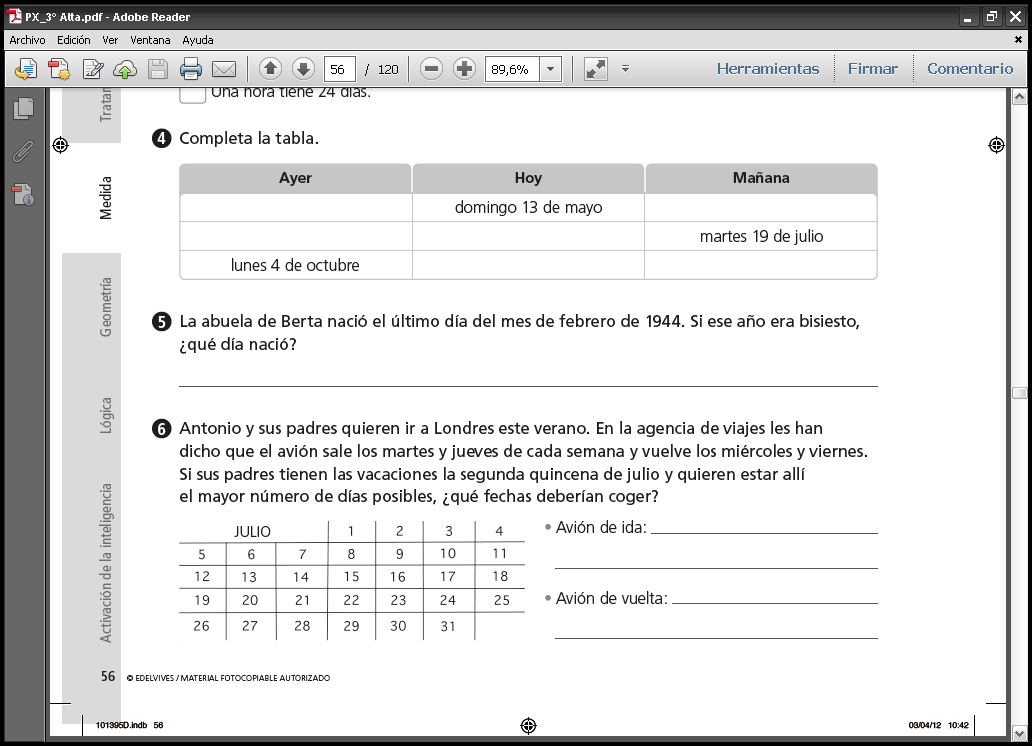 Avión de vuelta: _________________Horas, minutos y segundos2. ¿Qué hora será?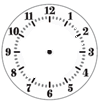 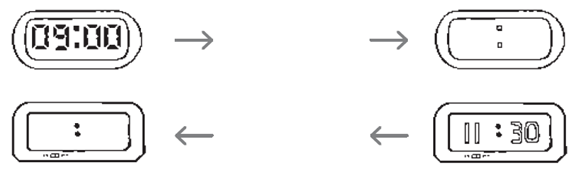 Unidad 9. Tiempo y dineroMonedas y billetes3. Pedro y Sandra han reunido sus ahorros para comprarle un regalo a su mejor amiga. Completa la tabla con el dinero que han juntado.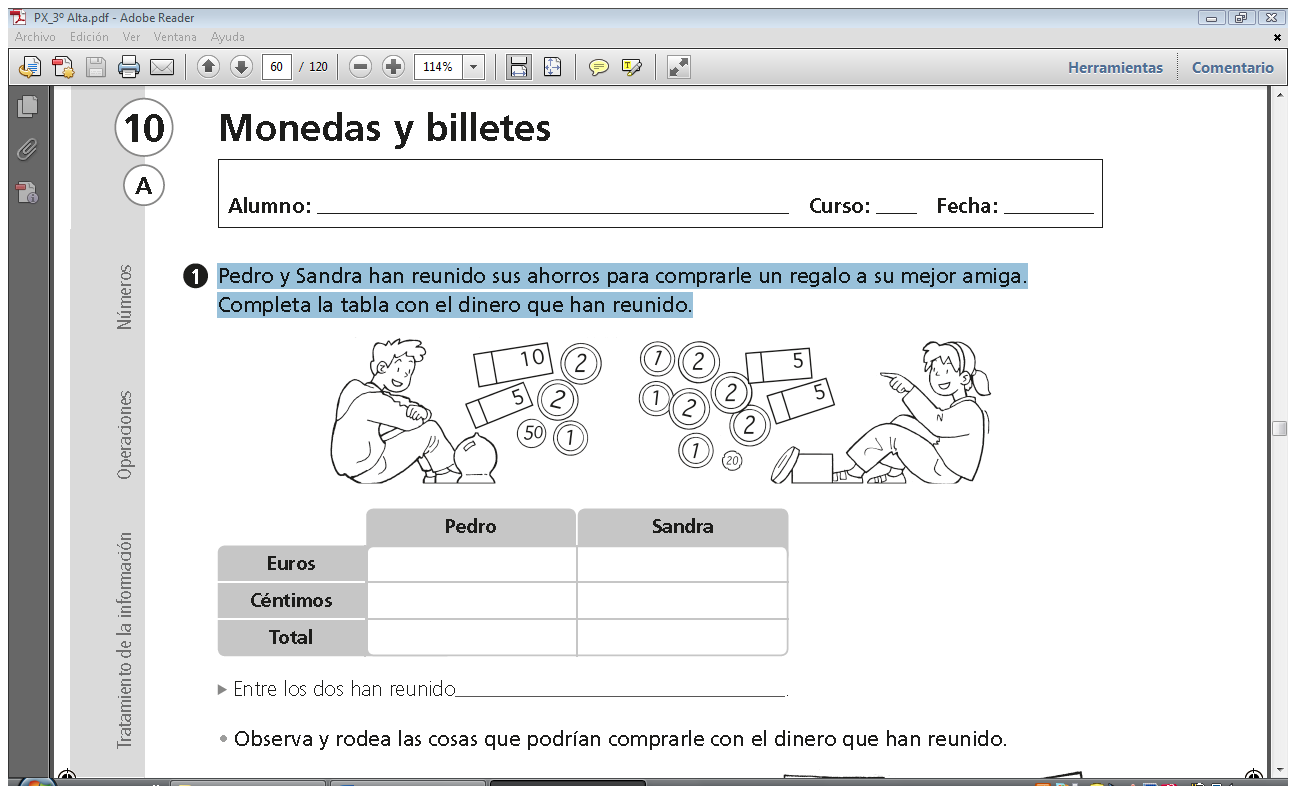 Solución: __________________________________________________Observa y rodea las cosas que podrían comprar con el dinero que tienen.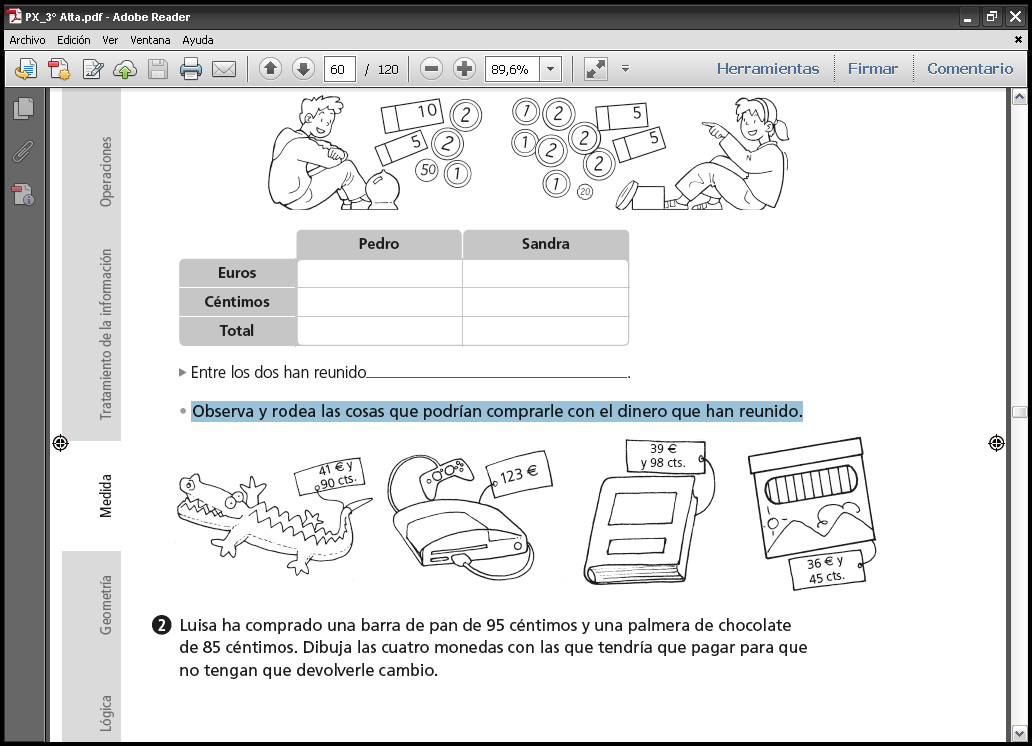 ¿Te acuerdas?4. Observa los dibujos y contesta. ¿Qué cuadrado pesa más? _________________________________________¿Qué cuadrado pesa menos? _______________________________________PedroSandraEurosCéntimosTotal